Figuren journalistiek artikel 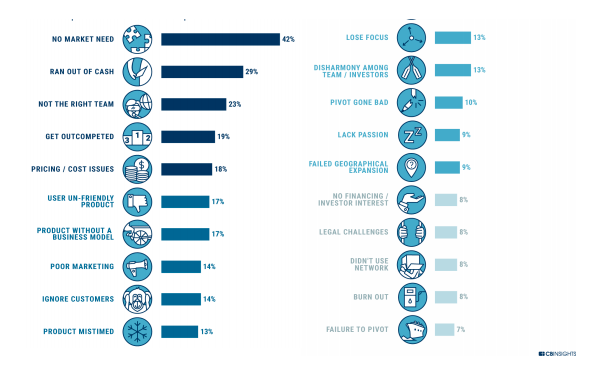 Figuur: Top 20 reasons startup fail (CB Insights, 2019) 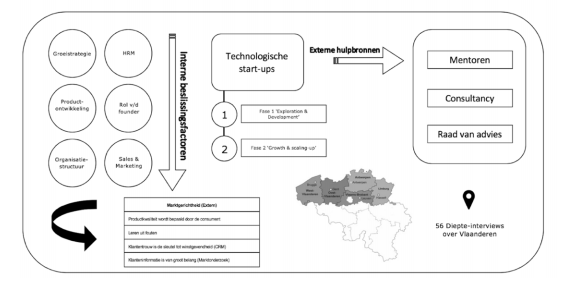 Figuur: Conceptueel model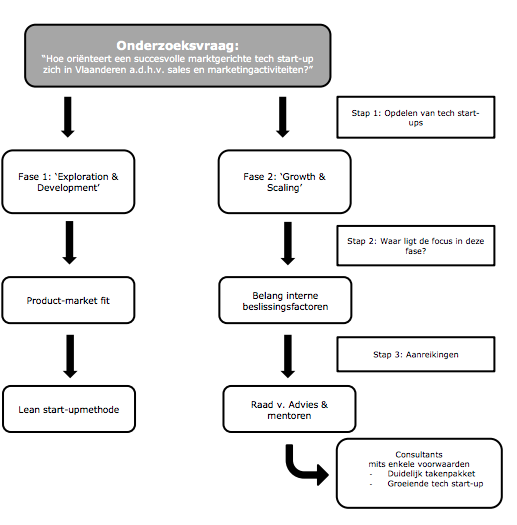 Figuur: Overzicht